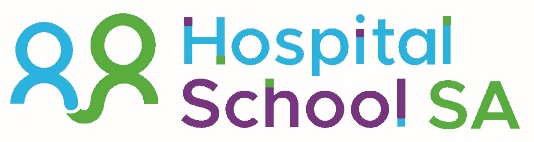 WeekMondayTuesdayWednesdayThursdayFridaySatSun120 July212223242526227282930311 Aug2334567894101112131415165171819202122236242526272829307311 Sept234 56FATHER’s DAY878910111213914151617181920102122232425Last day of Term2627